Приложениек Положению о флаге муниципального образования городского округа Макеевка Донецкой Народной РеспубликиФлаг муниципального образования городского округа МакеевкаДонецкой Народной Республики(цветное изображение)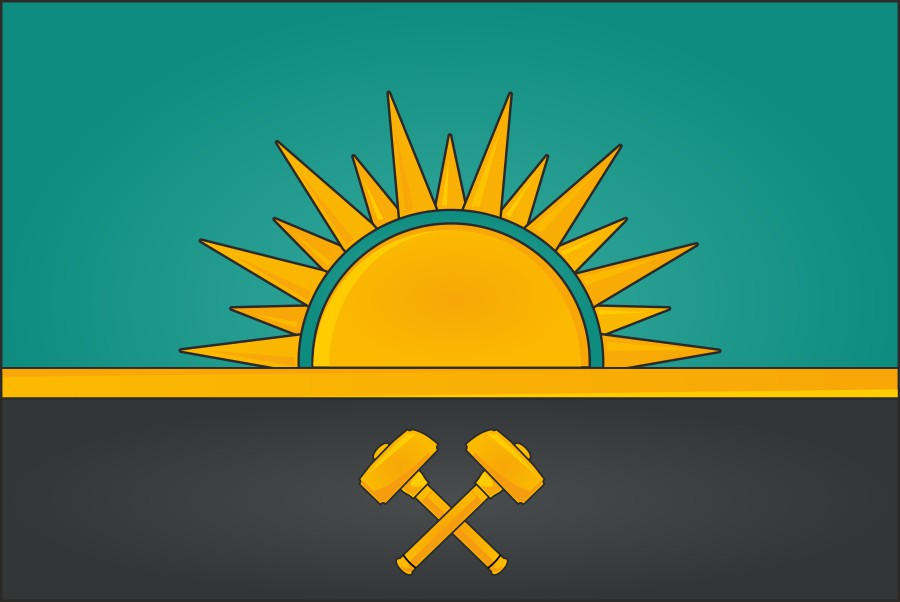 